JADE17Jurnal Doktor Ekonomi, Hal 23 – 42	Volume 1, Nomor 1, Oktober 2016OPTIMASI STRATEGI KEUANGAN BERBASIS BIAYA PADA PROYEK APARTEMENEko Budi Satoto Muslimin Arrahim1, Tri Ratnawati2Email: muslimin@untag-sby.ac.id1 tri.wdhidayat@yahoo.com2ABSTRACTManagement accounting information systems is an information system that produces output by using the input and process management to achieve specific objectives. In a study of financial strategy optimization based on the cost of the project is to apply the theory ABM apartment that prioritizes activity-based costing (ABC) and the analysis process. ABC increases the accuracy of charging because first of all browsing activity costs. In analyzing the unit price of a job, there are 3 main variables, namely materials, labor and equipment usage given coefficient and the influence of external factors that at any time can change. To obtain relevant and actual costs and generate value optimum benefits.Keywords: Optimization, Financial Strategy, Cost Analysis, ApartmentsPendahuluanKebanyakan masalah dalam ilmu manajemen adalah menyangkut masalah alokasi sumber daya untuk memenuhi sejum- lah aktivitas atau proyek. Sedangkan sumber daya yang tersedia untuk dialokasikan tersebut jumlahnya sangat terbatas. Oleh karenanya tujuan mengalokasikan sumber daya yang terbatas tersebut adalah untuk mengopti- mumkan efektifitas penggunaan sumber daya. (Yamit Z, 1999).Optimasi adalah suatu kumpulan formula matematis dan metoda numerik untuk menemukan dan mengidenfikasikan kandidat terbaik dari sekumpulan alternatif tanpa harus secara ekplisit menghitung dan mengevaluasi semua alternatif yang mungkin. (Budi Santosa dan Paul willy, 2011).Manajemen proyek adalah merencana- kan, mengorganisir, memimpin dan dan mengendalikan sumber daya yang berupa manusia, dana dan material. Untuk mencapai sasaran yang ditentukan. (Soeharto I, 1999).Apartemen didefinisikan sebagai tempat tinggal (terdiri atas kamar duduk, kamar tidur, kamar mandi, dapur, dsb) yang berada pada satu lantai bangunan bertingkat yang besar dan mewah, dilengkapi dengan berbagai fasilitas (kolam renang, pusat kebu- garan, toko, dsb). (Kamus Besar Bahasa Indonesia, 1993).Untuk menjadi perusahaan yang memiliki keunggulan daya saing, salah satu persyaratan penting yang harus dipenuhi oleh perusahaan adalah kemampuan untuk menjadi cost effective dalam menghasilkan produk dan jasa. Untuk menjadi perusahaan yang costeffective, manajemen perusahaan senantiasa harus melakukan peningkatan (improvement) terhadap berbagai aktivitas penambah nilai (value-added activities) yang digunakan untuk menghasilkan produk dan jasa serta melaku- kan pengurangan dan akhirnya penghilangan aktivitas bukan penambah nilai (non-value-added activities), sehingga konsumen hanya dibebani dengan biaya-biaya untuk aktivitas penambah nilai. Karena setiap produk dan jasa memerlukan aktivitas dan setiap aktivitas mengkonsumsi sumber daya, maka sistem informasi yang mampu mencerminkan konsumsi sumber daya dalam berbagai akti- vitas yang digunakan untuk menghasilkan produk atau jasa akan sangat bermanfaat bagi manajemen dalam mengelola aktivitas perusa- haan. Untuk memungkinkan manajemen memantau efektivitas konsumsi sumber daya dalam berbagai aktivitas yang digunakan untuk menghasilkan produk dan jasa, mereka memerlukan sistem informasi yang mampu mencerminkan konsumsi sumber daya dalam berbagai aktivitas tersebut. Akuntansi mana- jemen modern merupakan sistem informasi akuntansi yang dirancang untuk memenuhi kebutuhan manajemen dalam pengelolaan akti- vitas perusahaan agar perusahaan mampu menghasilkan produk dan jasa secara cost- efective, suatu unsur daya saing perusahaan di pasar tingkat dunia. (Mulyadi, 1997).Permintaan akan informasi akuntansi manajemen yang akurat dan relevan telahmenyebabkan berkembangnya konsep manajemen berdasarkan aktivitas (ABM). ABM adalah suatu sistem yang luas, pendekatan yang terintegrasi yang memfo- kuskan perhatian manajemen pada aktivitas dengan tujuan meningkatkan nilai pelanggan dan keuntungan. ABM mengutamakan kalku- lasi biaya berdasarkan aktivitas (ABC) dan analisis proses. (Hansen dan Mowen, 1997).Landasan TeoriSistem informasi akuntansi manajemen (management accounting information system) adalah sistem informasi yang menghasilkan keluaran (output) dengan menggunakan masukan (input) dan memrosesnya untuk men- capai tujuan khusus manajemen. Proses (pengolahan) adalah inti dari suatu sistem informasi akuntansi manajemen dan digunakan untuk mengubah masukan menjadi keluaran yang memenuhi tujuan suatu sistem. Suatu proses dapat dijelaskan oleh aktivitas seperti pengumpulan (collecting), pengukuran (mea- suring), penyimpanan (storing), analisis (ana- lysis), pelaporan (reporting), dan pengelolaan (managing) informasi. Keluarannya dapat berupa laporan khusus, biaya produk, biaya pelanggan, anggaran, laporan kinerja, dan bahkan komunikasi personal. (Hansen dan Mowen, 1997).Manajemen Berdasarkan-AktivitasABM adalah suatu sistem yang luas, pendekatan yang terintegrasi yang mem- fokuskan perhatian manajemen pada aktivitas dengan tujuan meningkatkan nilai pelanggan dan keuntungan. ABM mengutamakan kalku- lasi biaya berdasarkan-aktivitas (ABC) dan analisis proses.Biaya adalah kas atau nilai ekuivalen kas yang dikorbankan untuk mendapatkan barang atau jasa yang diharapkan memberi manfaat saat ini atau di masa datang bagi organisasi.Sistem akuntansi manajemen dibuat untuk mengukur dan membebankan biaya kepada entitas, yang disebut dengan objek biaya. Objek biaya adalah setiap item seperti produk, pelanggan, departemen, proyek, aktivitas, dan sebagainya, dimana biaya diukur dan dibebankan.Pada Tahap Pertama sistem ABC, aktivitas diidentifikasikan, biaya-biaya dikait- kan dengan masing-masing aktivitas,  dan akti- vitas serta biaya yang berkaitan dibagi ke dalam kumpulan yang sejenis (homogen). Kumpulan biaya overhead yang berkaitan dengan setiap kumpulan aktivitas disebut dengan kelompok biaya  sejenis (homogeneous costpool).OptimasiSuatu kumpulan formula matematis dan metoda numerik untuk menemukandan mengidenfi kasi kan kandidat terbaik darisekumpulan alternatif tanpa harus secara ekplisit menghitung dan mengevaluasi semua alternatif yang mungkin. (Budi Santosa dan Paul willy, 2011). Permasalahan optimasi bisa dibagi menurut beberapa katagori: (1) Optimasi tanpa pembatas (Unconstrained Optimization). (2) Optimasi dengan pembatas (Cconstrained Optimization) Selan itu masalah optimasi juga bisa dikelompokkan berdasarkan jumlah variabel:Optimasi Satu Variabel.Optimasi Multi Variabel.Masalah optimasi bisa juga dilihat dari nilai variabelnya. Pengelompokan masalah optimasi berdasarkan nilai variabel adalah:Problem optimasi dengan variabel kontinyu.Problem optimasi diskrit.Linier ProgrammingProgram linier yang diterjemahkan dari Linear Programming (LP) adalah suatu cara untuk menyelesaikan persoalan pengalokasian sumber-sumber yang terbatas di antara beberapa aktivitas yang bersaing, dengan cara yang terbaik yang mungkin dilakukan. Perso- alan pengalokasian ini akan muncul manakala seseorang harus memilih tingkat aktivitas-aktivitas tertentu yang bersaing dalam hal penggunaan sumber daya langka yang dibu- tuhkan untuk melaksanakan aktivitas-aktivitas tersebut. Beberapa contoh situasi dari uraian di atas antara lain adalah persoalan pengalo- kasian fasilitas produksi, persoalan pengalo- kasiansumber daya nasional untuk kebutuhan domestik, penjadwalan produksi, solusi per- mainan (game), dan pemilihan pola pengi- riman (shipping). Satu hal yang menjadi ciri situasi di atas adalah adanya keharusan untuk mengalokasikan sumber terhadap aktivitas. (Tjutju Tarliah Dimyati dan Ahmad Dimyati, 1999).Dalam membangun model dari formu- lasi persoalan di atas akan digunakan karak- teristik-karakteristik yang biasa digunakan dalam persoalan programa linier, yaitu:Variabel keputusanFungsi tujuanPembatasPembatas tandaDefinisiDynamic ProgrammingProgram Dinamis atau Dynamic Programming adalah prosedur matematis yang terutama dirancang untuk memperbaiki efisiensi perhitungan masalah pemrograman matematis tertentu dengan menguraikannya menjadi bagian-bagian masalah yang lebih kecil, dan karena itu lebih sederhana dalam perhitungan. Pemrograman dinamis pada umumnya menjawab masalah dalam tahap- tahap, dengan setiap tahap meliputi tepat satu variable optimasi. Perhitungan di tahap yang berbeda-beda dihubungkan melalui perhitungan rekursif dengan cara yang menghasilkan pemecahan optimal yang mungkin bagi seluruh masalah.Teori utama dalam dynamic programming adalah prinsip optimalitas. Prinsip itu pada dasarnya menentukan bagaimana suatu masalah yang diuraikan dengan benar dapat dijawab dalam tahap- tahap (bukannya sebagai satu kesatuan) melalui pemakaian perhitungan rekursif. (Taha, 1996).ProyekManajemen	proyek	adalah merencanakan, mengorganisir, memimpin dan dan mengendalikan sumber daya yang berupa manusia, dana dan material. Untuk mencapai sasaran yang ditentukan. (Soeharto I, 1999).Dalam proses mencapai tujuan ada batasan yang harus dipenuhi yaitu besarnya biaya (anggaran) yang dialokasikan, jadwal serta mutu yang harus dipenuhi. Ketiga hal tersebut merupakan parameter penting bagi penyelenggara proyek yang sering diasosiasikan sebagai sasaran proyek.Yang dapat digambarkan sebagai berikut: Biaya (anggaran)Jadwal (waktu)	Mutu (kinerja) Gambar 2.30 Hubungan Triple ConstraintSoeharto I, (1997)Ketiga batasan tersebut, bersifat tarik menarik, artinya jika ingin meningkatkankinerja produk yang telah disepakati dalam kontrak, maka umumnya harus diikuti dengan meningkatkan mutu. Hal ini selanjutnya berakibat pada naiknya biaya sehingga melebihi anggaran. Demikian juga sebaliknya jika ingin menekan biaya, maka biasanya harus berkompromi dengan mutu atau jadwal. Dari segi teknis ukuran keberhasilan proyek dikaitkan dengan sejauh mana ketiga sasaran tersebut dapat dipenuhi. Pada perkembangan selanjutnya ditambahkan parameter lingkup, sehingga parameter tersebut di atas menjadi lingkup biaya, jadwal dan mutu. (Soeharto I, 1997).ApartemenApartemen didefinisikan sebagai tempat tinggal (terdiri atas kamar duduk, kamar tidur, kamar mandi, dapur, dsb) yang berada pada satu lantai bangunan bertingkat; rumah flat; rumah pangsa; bangunan bertingkat terbagi dalam beberapa tempat tinggal. (Kamus Besar Bahasa Indonesia,1993).Apartemen didefinisikan sebagai sebuah unit tempat tinggal yang terdiri dari Kamar Tidur, Kamar Mandi, Ruang Tamu, Dapur, Ruang Santai yang berada pada satu lantai bangunan vertikal yang terbagi dalam beberapa unit tempat tinggal. Apartemen harus memberikan keindahan, kenyamanan, keamanan dan privasi bagi keluarga yang tinggal di dalamnya. (Chiara J., dan Hancock J, 1968).Kerangka KonseptualVariabel lahan merupakan luas lahan yang digunakan sedangkan variabel material terbagi menjadi pemakaian material langsung maupun tidak langsung yang dapat berupa material alam dan pabrikan. Sedangkan variabel tenaga kerja terbagi menjadi pemakaian tenaga kerja langsung dan tidak langsung yang berupa tenaga kerja yang berkeahlian dan tenaga kerja yang tidak mempunyai keahlian. Demikian juga dengan variabel peralatan terbagi menjadi pemakaian peralatan secara langsung maupun tidak langsung. Variabel waktu merupakan jangka waktu yang dibutuhkan untuk menyelesaikan suatu pekerjaan yang dimulai dari tahap perencanaan hingga tahap selesainya pelaksanaan pekerjaan.Secara empiris penelitian ini didukung oleh     peraturan-peraturan	pemerintah diantaranya:Undang-undang R.I., Nomor 20 Tahun 2011, Tentang Rumah Susun.Permenpera No.10 Tahun 2012, Tentang Penyelenggaraan Perumahan dan Kawasan Permukiman Dengan Hunian Berimbang.Permenpera No.20 Tahun 2011, Tentang Pedoman Bantuan PSU Umum Perumahan dan Kawasan Permukiman.Peraturan Menteri Pekerjaan Umum Nomor 06/PRT/M/2007, TentangPedoman Umum Tentang Rencana Tata Bangunan dan Lingkungan.Kementrial Perumahan Rakyat R.I., Panduan Bantuan PSU Perumahan Dan Kawasan Permukiman, Tahun 2013.Undang-undang Nomor 1 Tahun 2009 Tentang Penerbangan KKOP (Kawasan Keselamatan Operasional Penerbangan).Peraturan Menteri Perhubungan Nomor: M 11 Tahun 2010 Tentang Tatanan Kebandarudaraan Nasional.Kementrian Pekerjaan Umum, Badan Penelitian dan Pengembangan PU Tahun 2012 Tentang Pedoman Bahan Konstruksi Bangunan dan Rekayasa Sipil, Analisis Harga Satuan Pekerjaan (AHSP) Bidang Pekerjaan Umum.Metode PenelitianMetode penelitian ini bertujuan untuk mengoptimalkan strategi keuangan berbasis biaya pada proyek apartemen dengan meminimalkan biaya-biaya yang terjadi sehingga didapatkan biaya yang relevan dan akurat untuk menghasilkan nilai manfaat yang optimal. Biaya relevan (relevant cost) untuk sebuah keputusan adalah biaya-biaya yang harus membuat perbedaan dalam memilih diantara pilihan-pilihan yang tersedia untuk keputusan tersebut. Biaya yang telah terjadi atau dikeluarkan untuk masa depan tidaklah relevan. Biaya tertanam (sunk cost) sebagaimana akan tetap terjadi terhadap pilihan manapun yang diputuskan. Begitupula biaya-biaya yang belum terjadi tapi tetap sama terhadap pilihan apapun yang diputuskan tidaklah relevan. Akibatnya agar suatu biaya menjadi biaya relevan, biaya tersebut haruslah biaya yang akan terjadi dimasa mendatang dan sama sekali berbeda diantara piluhan-pilihan yang ada bagi seorang pembuat keputusan. (Blocher, Stout dan Cokins, 2011). Langkah-langkah yang dilakukan dalam penelitian ini adalah sebagai berikut: (1) Identifikasi Masalah. (2) Pengumpulan Data. (3) Penentuan Variabel.(4) Perancangan Sistem. (5) Langkah-langkah Optimasi.Pengumpulan DataDalam penelitian ini pengumpulan data dilakukan menggunakan teknik Non Probability Samples jenis  Purposive Sampling dengan Judgment Sampling dikarenakan telah ditemukan adanya informasi yang sesuai dengan kriteria yang akan diteliti dan yang akan dikembangkan secara subyektif.Pengumpulan data dilakukan dan diolah dengan didukung oleh kajian pustaka serta perhitungan di lapangan yang meliputi data: (1) Data teknis perencanaan dan perancangan proyek apartemen. (2) Data biaya produksi dan non produksi proyek apartemenPenelitian ini dilakukan terhadap tiga puluh proyek apartemen di Surabaya yangsumber datanya didapatkan dari Skyscraper- city Forum Indonesia (2014)Formulasi Linier Programming untuk minimasi biaya-biaya variabelPada penelitian ini terdapat beberapa pekerjaan yang dituliskan sebagai X, yang pada setiap pekerjaannya dialokasikan sejumlah biaya. Jika xi adalah banyaknya biaya sejumlah i yang dialokasikan pada pekerjaan X, maka fungsi tujuan adalah meminimalkan biaya sebanyak i pada pekerjaan X sehingga dapat dituliskan sebagai berikut:Minimalkan: f(X) =  xii 1Dengan pembatas:x1, x2 , x3 ,….., xn > 0 Dimana :f(x)= Fungsi minimasi biaya dari pekerjaan- pekerjaan.x1= Banyak biaya pada pekerjaan 1. x2= Banyak biaya pada pekerjaan 2. xn= Banyak biaya pada pekerjaan n.Formulasi Dynamic Programming untuk Optimasi Strategi KeuanganDalam	metode	Dynamic Programming ini, pemecahan masalah dilakukan secara bertahap. Tahap pertama akan    menghasilkan    satu    atau    beberapakeputusan  optimasi  terbaik  yang   kemudianrekursif dimana perhitungan tahap sekarang didasarkan pada tahap sebelumnya, perhitungan ini kemudian akan menghasilkan keputusan optimal dari semua tahap yang dipertimbangkan sebelumnya sehingga menghasilkan pemecahan optimal bagi seluruh masalah.Secara umum struktur metode Dynamic Programming adalah sebagai berikut:Stages (Tahap)Langkah pertama yang harus dilakukan dalam memformulasikan program dinamis adalah mengidentifikasi kan stage (tahap) dalam proses keputusan. Misalnya ada n stage (tahap) yang diberi label 1, 2, 3, , n.State (Keadaan)Diidentifikasikan berdasarkan setiap stage (tahap) yang menggambarkan status semua informasi dalam membuat keputusan. Misalnya jika dalam stage (tahap) 3 terdapat state (keadaan) 5 maka ditulis dengan S3=5.Variabel keputusan (Decisions)Variabel keputusan atas stage i ditulis dengan di.Nilai Pay offUntuk menghitung efektifitas digunakan fungsi dengan notasi f yang dapat berupa optimasi, biaya, laba atau beberapa hitungan yang lain. Fungsi f disebut return function, misalnya fI(sI,di). Apabilanilai f  optimum ditulis dengan f *(s )  atauI	I	idigunakan  sebagai  pemecahan  optimal padatahap berikutnya. Hal ini disebut  perhitungandikenal dengan istilah optimum return function.Program Dynamic DeterministikDynamic Programming deterministik adalah suatu pendekatan Dynamic Programming	sebagai	persoalan deterministik, dimana kondisi stage/tahap berikutnya ditentukan oleh kondisi dan keputusan pada stage/tahap saat ini. Pada setiap stage/tahap mempunyai satu atau beberapa state/keadaan yang mengikat semua stage/tahap secara bersama-sama.Stage/Tahap 1 Stage/Tahap 2 Stage/Tahap3 . . . Stage/Tahap n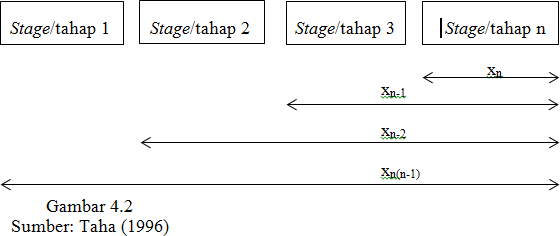 PENELITIANAnalisis Harga Satuan Pekerjaan.Analisis harga satuan pekerjaan yang terdiri dari tenaga kerja, material dan peralatanAnalisis 1 m3 beton mutu, f”c=26,4 MPa (K300), slump (12±2) cm, w/c=0,52 dengan menggunakan peralatan molen, yang didapatkan dari Badan Penelitian dan Pengembangan Kementerian Pekerjaan Umum dan Perumahan Rakyat Republik Indonesia tahun 2012, analisis B.10:Upah:Mandor0.0600 OH x Rp............= Rp...........Kepala Tukang Batu0.0200 OHx Rp.............= Rp...........Tukang Batu0.2050 OH x Rp............= Rp...........Pekerja1.3200 OH x Rp............= Rp..........Jumlah upah	Rp..........Bahan:Semen PC 50 Kg413 kg	x	Rp.............= Rp..........Pasir681 kg	x	Rp.............= Rp..........Kerikil1021 kg	x	Rp.............= Rp..........Air215 ltr	x	Rp.............= Rp..........Jumlah material	Rp..........Peralatan:Molen 0,35 m30,200 hari x Rp.............= Rp...........Pompa beton0,120 hari x Rp.............= Rp...........Jumlah peralatan	Rp...........Jumlah Total	Rp...........Contoh analisis harga satuan suatu pekerjaan tersebut di atas hanya menggunakan koefisien-koefisien pemakaian banyaknya material, tenaga kerja dan peralatan suatu pekerjaan tanpa mempertimbangkan adanya faktor-faktor ekternal yang mempengaruhi nya. Dikarenakan suatu proyek dapat diselesaikan dalam jangka waktu yang lama dimungkinkan adanya perubahan-perubahan harga material, upah dan peralatan yang terjadi setiap saat. Untuk itu perlu adanyaProses Optimasi Strategi Keuangan Dengan Linier ProgramminPenentuan Variabel PekerjaanDalam penelitian optimasi strategi keuangan berbasis biaya pada proyek apartemen ini ditentukan adanya dua belas pekerjaan yang dituliskan sebagai X1, X2, X3,…,X12 yang pada setiap pekerjaannya dialokasikan sejumlah biaya. Jika xi adalah banyaknya biaya yang dialokasikan pada pekerjaan i, maka fungsi tujuan adalah meminimalkan biaya pada pekerjaan i sehingga dapat dituliskan:Minimalkan: f(x) =  xii 1Atau secara umum dapat dituliskan sebagai berikut:formula	persamaan	matematis	untukmengantisipasi adanya perubahan-perubahan harga   yang   diakibatkan   adanya   pengaruhMinimalkan:  f(x) =  ni 1xi……persamaan 5.1.faktor ekternal tersebut sehingga menghasilkan biaya-biaya yang relevan dan akurat setiap saat.5.1.1 Proses Optimasi Strategi Keuangan Berbasis BiayaFungsi tujuan adalah meminimalkan biaya pada beberapa kombinasi dari pemakaian variabel: lahan, material, upah, peralatan dan waktu dengan sumber daya yang terbatas untuk mendapatkan hasil nilai manfaat yang optimal.Dengan pembatas:x1, x2 , x3 ,….., xn > 0 Dimana :f(x) = Fungsi minimasi biaya dari pekerjaan-pekerjaan.X1     = Banyaknya biaya pada pekerjaan 1. X2     = Banyaknya biaya pada pekerjaan 2. Xn = Banyaknya biaya pada pekerjaan n.Dari persamaan 5.2 dapat dijelaskan bahwa jumlah biaya-biaya pada pekerjaan j terdiri dari penjumlahan sub pekerjaan 1 hingga sub pekerjaan n.5.1.2.5 Penentuan variabel koefisien ekternal yang berpengaruh pada biaya variabel sub unit pekerjaan Dalam	aplikasinya	penggunaankoefisien material, pekerja dan peralatan hanya dapat digunakan sebagai parameter pelaksanaan saja tanpa memperhitungkan adanya pengaruh faktor ekternal (Nilai kurs valas, inflasi, kebijakan pemerintah, bunga bank, discount, efisiensi dan lain-lain), misalnya kebijakan pemerintah menaikkan atau menurunkan harga BBM, kenaikan tarif harga dasar listrik, subsidi, peningkatan upah pekerja dan lain-lain yang secara empiris dibutuhkan untuk perencanaan dan pengendalian biaya secara parsial sesuai dengan jenis atau perilaku biaya, baik yang berupa biaya tetap, biaya variabel ataupun biaya campuran untuk material, upah dan peralatan, yang selama ini secara empiris jika terjadi perubahan yang dipengaruhi oleh faktor ekternal perhitungan biayanya dilakukan hanya secara menyeluruh atau terhadap biaya total dengan suatu faktor atau target tertentu sehingga menghasilkan tujuan atau hasil akhir yang semu, dikarenakan perilaku dari masing-masing jenis material, upah pekerja dan peralatan berbeda-beda. Dicontohkan bahwa harga jenis-jenis material yang mengandung unsur material import, misalnya pipa paralon, alluminium, baja dan lain-lain perilaku perubahan harganya lebih sensitif terhadap selisih nilai tukar valuta asing daripada  material alam,  misalnya pasiryang harganya tidak terpengaruh oleh selisih nilai tukarvaluta asing. Sebaliknya harga material alam misalnya pasir lebih sensitif terhadap perubahan cuaca sedangkan material import tidak terpengaruh oleh perubahan cuaca. Sehingga dalam penelitian ini perlu diberikan adanya koefisien tambahan sebagai pengaruh ekternal, baik untuk biaya tetap, biaya variabel maupun biaya campuran.Analisis Perhitungan Kombinasi Biaya Optional dan Hasil Optional Pekerjaan dengan koefisien ekternal.Setelah didapatkan hasil proses perhitungan dari setiap state/unit pekerjaan, dimana sebagai input datanya adalah :Harga-harga materialHarga-harga upah pekerjaHarga-harga peralatanAnalisis harga satuan pekerjaanRincian Anggaran Biayalangkah selanjutnya dilakukan analisis perhitungan kombinasi biaya optional dan hasil optional pekerjaan dengan koefisien ekternal (e) dan koefisien optimasi (β).Bahwasannya setiap unit pekerjaan mempunyai koefisien ekternal (e) yang berbeda-beda dan selalu berubah-ubah dalam kondisi dan kurun waktu tertentu sesuai dari perilaku biayanya, dimana dalam penelitian ini koefisien ekternal (e) merupakan nilai rata-rata dari inflasi, pengaruh valuta asing dan kenaikan harga bahan bakar minyak. Sedangkan koefisien (β) sama dengan 1,10merupakan koefisien laba yang diharapkan sebesar 10%.Analisis Penentuan Alokasi Biaya dan Hasil Optional Pada StateDari Analisis Perhitungan Kombinasi Biaya Optional dan Hasil Optional Pekerjaan dengan koefisien ekternal yang selanjutnya digunakan sebagai data input optimasi startegi keuangan berbasis biaya dengan Dynamic Programming. Sehungga diketahui alokasi besarnya biaya terhadap hasil optional pada masing- masing state (keadaan).Rekapitulasi Hasil Optimasi Strategi Keuangan.Dari Analisis Perhitungan Kombinasi Biaya Optional dan Hasil Optional Pekerjaan dengan	koefisien	ekternal	selanjutnya dilakukan		perhitungan		optimasi		dynamic programming yang proses iterasinya yang menghasilkan total biaya riil dan total biaya optional beserta hasil optionalnya berupa data rekapitulasi		optimasi		strategi		keuangan dengan Dynamic Programming.Hasil Akhir Optimasi Starategi KeuanganHasil akhir optimasi strategi keuangan dapat dijelaskan bahwa setelah dilakukan proses optimasi didapatkan pekerjaan- pekerjaan yang mempunyai biaya yang minimal dengan menghasilkan nilai manfaat yang optimal.Analisis data-dataAnalisis Data TeknisAnalisis Harga Material dan Spesifikasi.Harga-harga material didapatkan dari hasil survey di Surabaya dan Sidoarjo, yang ditampilkan pada tabel 5.1 namun harga-harga tersebut sering kali berubah mengikuti perubahan-perubahan yang terjadi di lapangan yang dikarenakan:a. Ketersediaan jenis dan jumlah material di pasaran, untukmengantisipasinya	diadakan kontrak pengadaan material dengan jumlah dan jangka waktu tertentu dengan supplier- suplier.b.Untuk jenis material alam tergantung dari iklim/cuaca.c. Adanya kebijakan pemerintah misalnya kenaikan harga bahan bakar minyak, kenaikan tarif dasar listrik dan lain-lain.Analisis Harga Upah Pekerja.Harga-harga upah tenaga kerja didapatkan dari hasil survey. Untuk pekerjaan dengan spesikasi khusus upah pekerja di sub kontrakan/diborongkan kepada pihak lain.Analisis Harga Peralatan.Harga-harga peralatan baik sewa maupun beli didapatkan dari hasil survey. Untuk pekerjaan dengan spesikasi khusus harga sewa peralatan di sub kontrakan kepada pihak lain.Analisis Rincian Anggaran Biaya.Analisis rincian anggaran biaya merupakan gabungan dari beberapa pekerjaan yang diawali dari tahap perencanaan hingga akhir pelaksanaan pekerjaan yang terdiri dari:PEMBAHASANHasil Optimasi Strategi Keuangan Berbasis Biaya.Dari hasil optimasi strategi keuangan berbasis biaya  yang telah uraikan di bab limadapat  dijelaskan hasil  penelitian disertasi  inimeneliti biaya overhead perusahaan jasa konstruksi di Arab Saudi, dimana banyak perusahaan tidak dapat mewujudkan keuntungannya dan hanya bertahan dalam bisnis jasa konstruksi serta tidak dapat mengetahui besarnya biaya overhead yang sebenarnya terjadi.Sehingga dalam penelitian ini didapatkan formula baru untuk menganalisis harga satuan suatu pekerjaan yang dipengaruhi faktor-faktor ekternal (e) adalah sebagai berikut:n	n nadalah sebagai berikut:xr,j,o,…,z=  (emn).xr, j,o,mm1 m1(eun).xr , j ,o,u    +u1 u 1Analisis Optimasi Startegi Keuangan	n    n	n nBerbasis Biaya (epn).xr , j,o, pp1 p1+…+  (ezn).xr, j,o,...zz1 z1Analisis Harga Satuan PekerjaanDari penelitian penelitian terdahulu tidak ditemukan adanya penelitian analisis biaya suatu pekerjaan atau produk yang memperhitungkan adanya pengaruh faktor- faktor ekternal. Ditemukan adanya satu penelitian    yang    bersifat    kuantitatif  yangberjudul  “The  Management  of ConstructionAnalisis Nilai Manfaat Yang OptimalSedangkan formula baru untuk menganalisis nilai manfaat yang optimal yang dipengaruhi oleh faktor-faktor ekternal (e) diberikannya koefisien optimasi (β) adalah sebagai berikut:n	nSr,j,o,…,z=	r, j,o,m +Company Overhead Cost”, yang diteliti oleh Sadi A. Assaf, Abdulaziz A. Bubshait, Suliman Atiyah dan Mohammed Al-Shahri yang diterbitkan oleh International Journal  ofProject    Management    19    (2001) 295-303m1nu1np1nm1nr, j,o,u +u1nr , j,o, pp1+…+dengannr, j,o,...,zhasil	penelitiannya	menjelaskanz1z1bahwa rata-rata biaya overhead proyek di Arab Saudi lebih tinggi dari literatur disebabkan penundaan pembayaran, kurangnya  proyek baru, inflasi  dan peraturanpemerintah,    dimana    penelitian    ini hanyadimana dalam menganalisis nilai manfaat yang diperoleh selama ini dilakukan dengan cara dengan memberi proyeksi koefisien nilai manfaat dalam hal ini dimisalkan labayang diinginkan, terhadap jumlah total biaya sehingga target-target yang telah ditentukan selalu tidak akan tercapai dikarenakan biaya-biaya yang terjadi selalu berubah- ubah yang dipengaruhi oleh faktor-faktor ekternal (e) sehingga hal ini akan mengurangi target yang telah ditentukan dan bahkan jumlah biaya sesungguhnya yang terjadi setiap saat tidak dapat diketahui. Pada pelitian ini perhitungan nilai manfaat dilakukan dengan cara memberi proyeksi koefisien nilai manfaat dalam hal ini dimisalkan laba yang diinginkan, terhadap setiap variabel dikarenakan setiap variabel mempunyai perilaku yang berbeda-beda terhadap pengaruh faktor-faktor ekternal (e) sehingga dalam menentukan proyeksi koefisien nilai manfaat, antara variabel satu dengan yang lainnya tidak dapat disamakan. Sehingga setiap variabel mempunyai proyeksi koefisien nilai manfaat yang berbeda-beda, yang pada akhirnya akan didapatkan nilai manfaat yang optimal secara keseluruhan yang dipengaruhi oleh faktor-faktor ekternal (e) dan target yang diharapkan juga akan tetap konsisten sesuai perencanaan.Analisis hubungan biaya dengan hasil nilai manfaat yang optimal.Harga harga suatu pekerjaan dapat berubah-ubah sesuai dengan perubahan faktor-faktor ekternal yang mempengaruhinya dengan demikian nilai manfaat juga akan berubah mengikuti perubahan harga yangterjadi. Untuk mengetahui jumlah biaya yang menghasilkan nilai manfaat yang optimal dari berbagai kombinasi variabel yang membentuk harga suatu pekerjaan maka dilakukan perhitungan optimasi dengan Dynamic Programming yang hasilnya berupa cashflow dengan formula:f1(x1) = max { R1 (k1) }c1(k1) ≤ x1fn(xn) = max { Rn (kn) or fn-1[ xn - cn (kn)]}, n=2,3,…,ncn(kn) ≤ xnAnalisis faktor-faktor ekternalHarga-harga suatu pekerjaan dapat berubah-ubah sesuai dengan perubahan faktor-faktor	ekternal	yang mempengaruhinya. Dicontohkan suatu variabel material import maka akan sensitif dipengaruhi oleh nilai tukar valuta asing yang berubah-ubah yang perubahannya dapat bertambah ataupun menjadi berkurang. Sebaliknya material pabrikan lokal akan sensitif dipengaruhi oleh kebijakan pemerintah yang dapat berupa kenaikan harga bahan bakar minyak, tarif dasar listrik dan lain-lain. Demikian juga dengan pengaruh faktor-faktor ekternal terhadap variabel yang lainnya.Analisis Koefisien Nilai Manfaat.Dalam menentukan koefisien nilai manfaat yang optimal selain didasarkan pada Pedoman Bahan Konstruksi Bangunan danRekayasa Sipil, Analisis Harga Satuan Pekerjaan (AHSP) Bidang Pekerjaan Umum yang diterbitkan oleh Kementrian Pekerjaan Umum, tahun 2012, pada sub bab 8.5 Biaya Umum dan Keuntungan yang merujuk pada Perpres Nomor 70 tahun 2012 yang besarnya ditetapkan maksimum 15% adalah analisis biaya volume laba (cost volume profit analysis-CVP analysis) (Hansen dan Mowen, 2009).Analisis Pemanfaatan Lahan.Dalam penelitian ini didapatkan desain ketinggian gedung yang optimal yakni 30 lantai atau 123 meter dari permukaan tanah dengan jarak radius ± 6 km dari landasan pacu bandara, dengan nilai ekonomis yang optimal karena adanya regulasi pemerintah tentang pembatasan ketinggian gedung bertingkat maksimal 96 meter dari permukaan tanah dengan jarak radius ± 6 km kilometer dari ujung landasan pacu bandara maka ketinggian gedung yang dibangun kurang maksimal yakni 23 lantai atau 95,45 meter dari permukaan tanah.Adanya area komersial/pasar sehingga terdapat perputaran nilai ekonomi yang terpadu dan terpusat dalam satu lokasi yang dinamis.Apartemen ini didirikan di lahan yang berlokasi di pinggiran kota Surabaya namun mempunyai akses yang lengkap sehingga selain didapatkan harga perolehan lahan yang lebih murah dibandingkan dengan lokasi lahan di tengah kota dan juga akanmengembangkan potensi yang ada di daerah baru tersebut dan menimbulkan penyebaran jumlah penduduk yang lebih merata.Hasil Optimasi Strategi Keuangan Berbasis Biaya.Hasil optimasi strategi keuangan berbasis biaya pada proyek apartemen ini berupa formula baru untuk menganalisis biaya yang relevan dan akurat setiap saat dan menghasilkan nilai manfaat yang optimal dari beberapa alternatif yang dapat digunakan untuk pengambilan keputusan dengan cepat dan akurat.Implikasi Hasil Penelitian.Implikasi Teoritis.Hasil penelitian optimasi strategi keuangan berbasis biaya pada proyek apartemen ini dapat diterapkan untuk analisis biaya yang relevan dan akurat dan nilai manfaat pada bidang property khususnya apartemen dan dapat juga diterapkan pada bidang lain serta dikembangkan lebih lanjut untuk	disesuaikan	dengan permasalahan dan kondisi tertentu.Menambah referensi bagi peneliti lain yang ingin mengembangkan penelitian tentang optimasi strategi keuangan berbasis biaya, baik di bidang property maupun bidang yang lain.Keterbatasan PenelitianPenelitian ini belum dapat memberikan hasil yang maksimal dari optimasi strategi keuangan berbasis biaya pada proyek apartemen, dikarenakan:1. Beragamnya desain apartemen yangtersebut menjadi relevan dan akurat setiap saat.Dengan adanya formula baru analisis biaya yang dipengaruhi oleh faktor-faktor ekternal:berkembang	sangat cepat mengikuti	x	= n n+	n     nperkembangan yang ada.r,j,o,…,z(emn).xr , j ,o,mm1 m1 (eun).xr , j ,o,uu1 u 12. Banyaknya jumlah variabel dan unsur- unsur pendukungnya yang semakinn    n+	 (ep1 p1pn).xr , j ,o, pn(ezn).xr , j,o,...zz1 z1berkembang dan kompleks seiring dengan perkembangan teknologi di bidang konstruksi.dan formula baru analisis nilai manfaat yang optimal:S	= n	n	+r,j,o,…,z	β r,j,o,m (emn).xr, j,o,m7. PENUTUPSimpulanm1n	nβ r,j,o,u (eun).xr , j,o,um1nβ r,j,o,p (epn).xr, j,o, p+…+Dari hasil analisis dan pembahasan yangu1nu1np1p1telah	dilakukan	pada bab sebelumnya,β r,j,o,...z (ezn).xr, j,o,...,zmaka dapat ditarik beberapa kesimpulan sebagai berikut:Secara	keseluruhan	optimasi	strategi keuangan pada proyek apartemen dapat menentukan	dan		mengoptimalkan pemakaian sumber daya dan biaya-biaya yang terjadi dengan berbagai komposisi dari pemakaian sumber daya dan biayanya sejak	perencanaan		hingga		akhirz1z1maka akan dapat mempermudah pengambilan keputusan terhadap perubahan-perubahan yang terjadi dengan cepat, akurat dan konsisten terhadap tujuan yang diinginkan serta tidak hanya terbatas pada sejumlah variabel tersebut di atas.pelaksanaan yang menghasilkan nilai manfaat yang optimal.Dengan memperhitungkan adanya faktor- faktor ekternal yang berpengaruh terhadap setiap biaya variabel sumber daya: lahan, material, tenaga kerja, peralatan dan waktu sehingga biaya variabel sumber dayaDidapatkan desain ketinggian gedung yangbelum optimal karena adanya regulasi pemerintah Undang-undang Nomor 1 Tahun 2009 Tentang Penerbangan/KKOP (Kawasan Keselamatan Operasional Penerbangan) dan Peraturan Menteri Perhubungan Nomor: M 11 Tahun 2010 Tentang Tatanan KebandarudaraanNasional tentang pembatasan ketinggian gedung bertingkat dengan jarak radius tertentu dari Bandar Udara.SaranDari hasil penelitian disertasi optimasi strategi keuangan berbasis biaya pada proyek apartemen ini, disarankan untuk:Peneliti selanjutnya direkomendasikan untuk melakukan penelitian yang lebih mendalam tentang optimasi strategi keuangan berbasis biaya pada proyek khususnya apartemen dan bidang property pada umumnya serta mengembangkan koefisien ekternal e sehingga akan menghasilkan suatu konstanta untuk peritungan biaya maupun nilai manfaat yang optimal.Instansi pemerintah maupun swasta yang khususnya berkecimpung pada bidang analisis biaya, baik di bidang property maupun bidang lainnyauntuk mempertimbang kan pengaruh faktor ekternal dalam analisisnya.Perlu adanya penyesuaian standart analisis biaya suatu pekerjaan yang diterbitkan instansi pemerintah khusus nya Badan Penelitian dan Pengembangan	Kementerian Pekerjaan Umum dan Perumahan Rakyat Republik Indonesia untuk menampung adanya pengaruh faktor- faktor ekternal terhadap biaya suatu variabel.Perlu adanya penyesuaian regulasi pemerintah, khusus nya Undang- undang Nomor 1  Tahun  2009 Tentang		Penerbangan/KKOP (Kawasan Keselamatan Operasional Penerbangan) dan Peraturan Menteri Perhubungan Nomor: M 11 Tahun 2010	Tentang	Tatanan Kebandarudaraan Nasional terkait dengan perkembangan dan kemajuan perkotaan tentang pembatasan ketinggi an gedung bertingkat dengan jarak radius tertentu dari Bandar Udara.DAFTAR PUSTAKAAkmal, Imelda, (2007), Mari Terapkan Konstruksi Berkelanjutan Sekarang, Seri Rumah Ide: Sustainable Construction, Edisi special, PT Gramedia Pustaka Utama, Jakarta.Ali, A.S., Kamaruzzaman, S.N., (2010), Cost Performance	for	Building Construction Projects in Klang Valley, Journal of Building Performance ISSN: 2180-2106 Volume 1 Issue 12010.Ali, H., Tubagus, (1995), Prinsip-Prinsip Network Planning. PT. Gramedia: Jakarta.Assaf, S.A., Bubshait, A.A., Atiyah, S., Al- Shahri, M., (2001), The Management of Construction Company Overhead Costs, International Journal ofProject Management 19 (2001) 295-303.Atkinson, Roger, (1999), Project Management: Cost, Time and Quality, Two Best Guesses and A Phenomenon, Its Time to Accept Other Success Criteria International Journal of Project Management Vol. 17, No. 6, pp. 337-342, 1999, Elsevier Science Ltd. and IPMA, All rights reserved.Badan Penelitian dan Pengembangan PU, (2012), Pedoman Bahan Konstruksi Bangunan dan Rekayasa Sipil, Analisis Harga Satuan Pekerjaan (AHSP) Bidang PekerjaanUmum, Kementrian Pekerjaan Umum.Blocher, E. J., Stout, D.E., Cokins, G., (2012), Manajemen Biaya Edisi ke lima, Salemba Empat Jakarta.Cardoş, I.R., Pete, S., (2010), Activity-based Costing (ABC) and Activitybased Management (ABM) Implementation– Is This the Solution for Organizations to Gain Profitability?, Faculty of Economics and Business Administration, Cluj-Napoca, e-mail: peteistvan_nv@yahoo.com.Chan, A.P.C., Scott, D. Chan, A.P.L., (2004), Factors Affecting the Success of a Construction Project, Journal of Construction Engineering and Management © Asce / January/February 2004 / 153-155.Chiara, J.D., Hancock, J., (1968), Callender Time Server	Standart Mc Grow Hill,	For Building Type NY.Czarnigowska, Agata, (2014), Unit Rate- Based Cost Estimating – Input And Methods, Department of Construction Project Engineering, Faculty of Civil Engineering, Lublin University of Technology.Dimyati T.T. dan Dimyati, A., (1999), Operations Research, Model-Model Pengambilan Keputusan, Sinar Baru Algesindo, Bandung.Dipohusodo,	Istimawan,	(1995), Manajemen Proyek dan Konstruksi : Jillid 1 dan 2. Kanisius : Yogyakarta. ELMABROUK, O.M., (2011), A LinearErvianto, Wulfram,  I.  (2005), Manajemen  Proyek   Konstruksi (Edisi Revisi),	Edisi III, Andi, Yogyakarta.Ferdinand, A., (2013) Metode Penelitian Manajemen, Edisi Empat, Badan Penerbit Universitas Diponegoro, Semarang.Ford, D.N., Lyneis, J.M. and Taylor, T.R.B., (2007), Project Controls to Minimize Cost and Schedule Overruns: A Model,  Research Agenda, and Initial Results, Construction	Engineering andManagement Program, Zachry Department of Civil Engineering,Texas A&M University, College Station, TX 77843-3136. (979) 845-3759 davidford@tamu.eduHan,  K.J.,   Lee,  H.S., Park, M., Ji, S.H.,(2008), Cost Estimation Methodology Using Database Layer In Construction Projects, The 25 International Symposium of Automation and Robotics in  Construction, June 26 -292008, http://www.isarc2008.vgtu.It/ Hani,  Handoko  T.,  (1993),  ManajemenProduksi dan Operasi, Edisi Tiga, BPFE Yogyakarta.Hansen, D.R. and Mowen, M.M., (2009), Akuntansi Manajerial, Edisi Delapan, Salemba Empat, Jakarta.http://hansenkammer.wordpress.com/201 1/05/05/metode-penjadwalan proyek/. Huang, Z., Wu, Z., (2010), An Application of Dynamic	Programming	Principle	in Corporate			International		Optimal Investment		and	Consumption		Choice Problem, Hindawi Publishing Corporation Mathematical Problems in Engineering Volume 2010, Article ID 472867, 16pages doi:10.1155/2010/472867.Ji, Y., Boormann, A., Rank, E., Seipp, F., Rusika, S., (2009), Mathematical Modeling of Earthwork Optimization Problems, Nottingham University Press.Johnson, H.T., Kaplan, R.S., (1987), Relevance Lost The Rise and Fall of Management Accounting, Boston: Harvard Bussiness Press, 1987.Jong, P.d, Wamelink, H., (2008), Building Cost and Eco-Cost Aspects of Tall Buildings, CTBUH 8th World Congress 2008.Jung, Y., Kim, H., Joo, M., (2009),Project Management Information Systems for Construction Managers (Cm): Current Constituents and Future Extensions, This study was supported by Korean Ministry of Education, Science, and Technology (MEST) under Grant No. 2009-0074881.Junus, Elviana, (2010), Kajian “Housing As A Process” Pada Perumahan Perumnas Studi Kasus : Perumnas Poasia Permai.Kamus Besar Bahasa Indonesia, (1993), Gramedia Pustaka Utama, Jakarta.Kevin, L., dan Gary, H., (1984), Site Planning, Edisi ke tiga, The MIT Press Massachusetts Institute of Technology Cambride, Massachusetts 02142.Kim, J.Y., Kang, C.Y., Hwang , I.K., (2011), A Practical Approach to Project Scheduling: Considering The Potential Quality Loss Cost in The Time–Cost Tradeoff Problem, International Journal of Project Management 30 (2012) 264–272.Kim, Y.W., Ballard, G., (2001), Activity- Based Costing And Its Applicationto Lean Construction, Accepted for inclusion in the proceedings of the 9th annual conference of the Int’l. Groupfor Lean Construction, National University of Singapore, © Yong-Woo Kim, 2001. All Rights Reserved.King, W .R. dan Cleland, D. I. (1983), Life	Cycle		Management	,	dalam Cleland,			D. I. dan King, W . R. (Eds),		Project	Management Handbook, New York:		Van Nostrand Reinhold.Ko, H., Koseki, T., Miyatake, M., (2003), Application of Dynamic Programming to Optimization of Running Profile Of A Train, Sophia university and The University of Tokyo, Japan.Kozarkiewicz, A., Lada, M., (2014), Strategic Management Accounting as a Source of Information for Value- Driven Project Management, Journal of Economics, Business and Management, Vol. 2, No. 3, August2014.Liang, K.W., (2005), Cost Control in Construction Project of The Site, A Report Submitted in Partial Fulfilment of The Requirements for  The  Award of The Degree of Bachelor of Civil Engineering, Universiti Teknologi Malaysia, MAC 2005.Luthan, A. L. & Syafriandi. (2006). Aplikasi Microsoft Project Untuk Penjadwalan Kerja Proyek Teknik Sipil. Yogyakarta : Andi Offset.Matipa, Wilfred M., (2008), Total Cost Management at The Design Stage Using AMulyadi, (1997), Akuntansi Manajemen, Konsep, Manfaat, dan rekayasa, Edisi dua, Bagian Penerbitan sekolah Tinggi Ilmu Ekonomi YKPN, Yogyakarta.Muzayanah, Yannu, (2008), Tesis: Pemodelan Proporsi Sumber Daya Proyek Konstruksi, Magister Teknik Sipil Universitas Diponegoro, Semarang.Nazilli, H.B., Postavaru, N., (2012), Review of Variance Analysis in Unit Price or Lump-Sum Basis Contracts For A Construction Project, Internal Auditing & Risk Management, Anul VII, Nr.2(26), June 2012..Peraturan Menteri Perhubungan Nomor11 Tahun 2010, (2010) Tentang Tatanan Kebandarudaraan Nasiona, Kementrian Perhubungan.Permen PU No. 07/PRT/M/2011, (2011),Standard dan Pedoman Pengadaan Pekerjaan Konstruksi dan Jasa Konsultasi, Kementrian Pekerjaan Umum.Santoso, B., dan Willy, P., (2011), Metoda Metaheuristik Konsep dan Implementasi, Edisi Pertama, Guna Widya, Surabaya.Savitri, Esti, Marcel Ignatius, Amelia Budihardjo, Imelda Anwar, dan Viva Rahwidyasa., Aditya, Ferihan F, (2007), Indonesia Apartment: DesignConcept Lifestyle, PT. Griya Asri Prima, JakartaSekretariat Daerah Pemerintah Kota Surabaya, (2005), Standard Biaya dan Harga Satuan Belanja Daerah, Pemerintah Kota Surabaya.Skyscrapercity Forum Indonesia, (2014), http://www.skyscrapercity.com/Suharto I, (1997) Manajemen Proyek: Dari Konseptual Sampai Operasional, Erlangga Jakarta.Taha, H.A., (1996), Riset Operasi, Suatu Pengantar    ,       Edisi       ke	Lima, Binarupa Aksara Jakarta.Turney, Peter B.B. , (1991), “How Activity-Based Costing Helps Reduce Cost,” Journal of Cost Management (Winter 1991), 29-35.Undang-undang Nomor 1 Tahun 2009, (2009), Tentang Penerbangan /KKOP (Kawasan Keselamatan Operasional Penerbangan), Sekretariat Negara.Undang-undang Republik Indonesia No.18 T ahun 1999, (1999), Jasa Konstruksi, Sekretariat NegaraUndang-undang Republik Indonesia Nomor 20 Tahun 2011, (2011), Tentang Rumah Susun, Sekretariat Negara.Weston, J.F. and Copeland, T.E., (1995), Manjemen Keuangan, Edisi Sembilan, Binarupa Aksara, Jakarta.Yaman,H.,Taş,E.,(2007), A Building Cost Estimation Model Based onFunctional Elements, ITU A|Z Vol: 4, No: 1, 73-87, 2007-1Yamit, Zulian, (1999), Manajemen Kuantitative	Untuk	Bisnis (Operation Research), Edisi 2, BPFE, Yogyakarta.